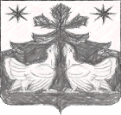 АДМИНИСТРАЦИЯ ЗОТИНСКОГО СЕЛЬСОВЕТАТУРУХАНСКОГО РАЙОНА
КРАСНОЯРСКОГО КРАЯ
ПОСТАНОВЛЕНИЕ25.03.2024                                     с. Зотино                                                  № 21-пО признании утратившим силу нормативно правового актаВ соответствии со статьей 16 Федерального  закона от 22.11.1995  
№ 171-ФЗ «О государственном регулировании производства оборота этилового спирта, алкогольной продукции и об организации потребления (распития) алкогольной продукции», с частью 4 статьи 7 Федерального закона от 06.10.2003 № 131-ФЗ «Об общих принципах организации местного самоуправления  в Российской Федерации»,  руководствуясь статьями 14, 17 Устава Зотинского сельсовета Туруханского районаПОСТАНОВЛЯЮ:1. Признать утратившим силу постановление администрации Зотинского сельсовета от 05.04.2013 № 15-п «Об определении границ  прилегающих
к некоторым  организациям и объектам территорий, на которых 
не допускается розничная продажа алкогольной продукции на территории муниципального образования Зотинский сельсовет».  2. Настоящее постановление вступает в силу после его официального  опубликования, и подлежит размещению на официальном сайте администрации Туруханского сельсовета.  3. Контроль за исполнением настоящего постановления оставляю 
за собой Глава  Зотинского сельсовета                                                       А.А. Шеберстов                                         